Tento projekt„Rekonstrukce místní komunikace v obci Nový Jáchymov“byl realizován s finančním přispěním Ministerstva pro místní rozvoj ČR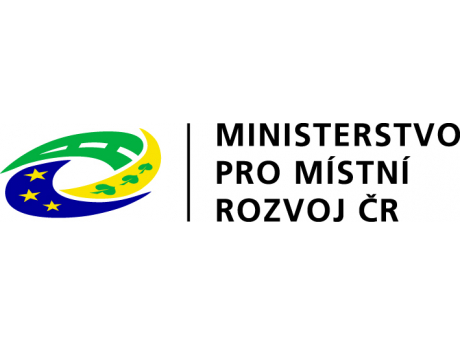 